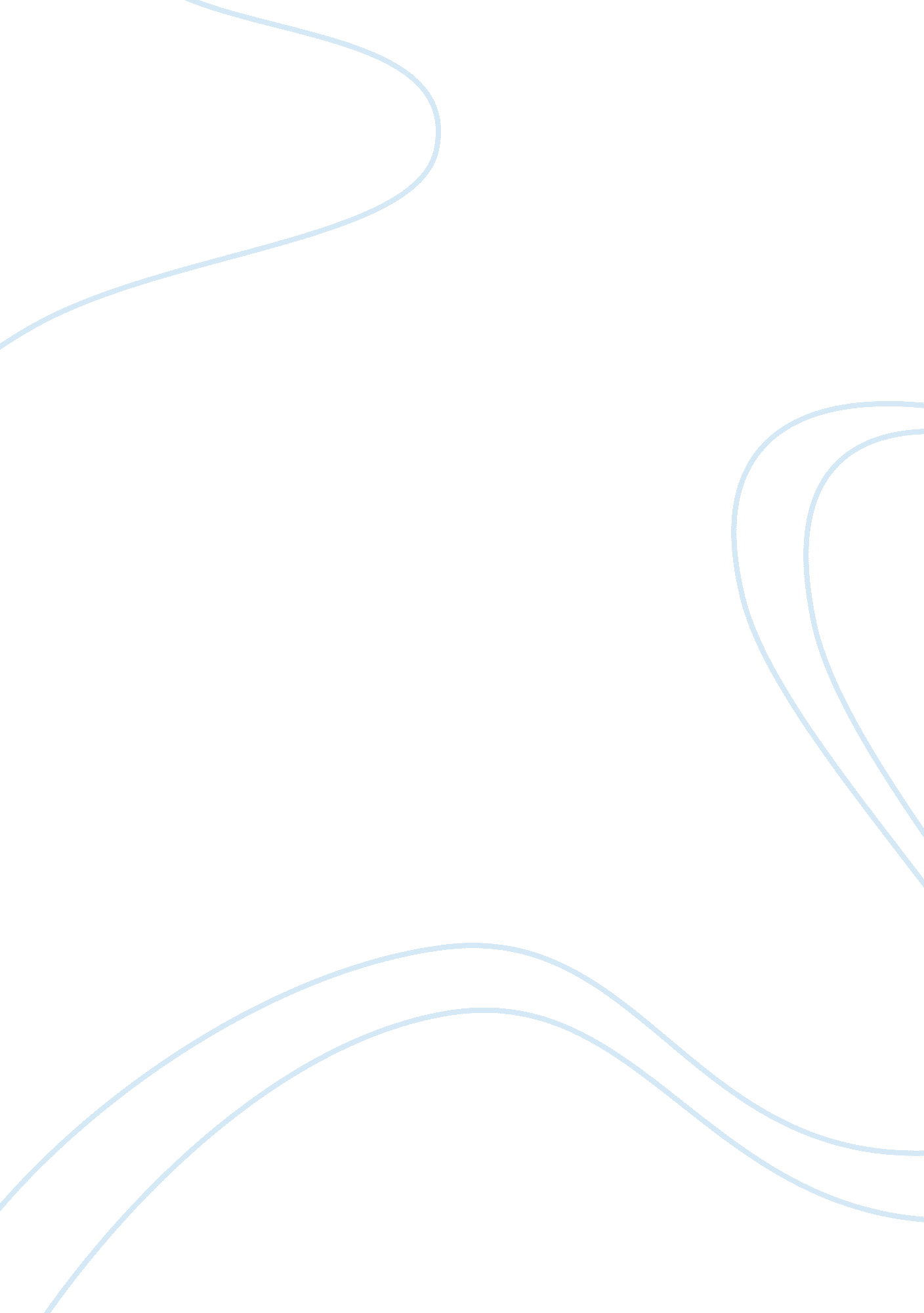 Qled ces 2017. just two years back in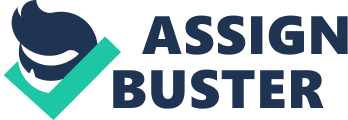 QLED VS. OLEDWhen thought ofscientific and technological developments, my eyes automatically fall on T. V. and newspaper. The current trending technology is being discussed here. There’sa new kind of TV in town, and it’s called QLED. Samsung coined and trademarkedthe term, announcing the first QLED TVs at CES 2017. Just two years back inone of the college technical fest I gave presentation on OLED and was latest atthat time, but we had no clue of QLED. Now within the span of 2 years we cansee both OLED and QLED T. V’s in the market competing with each other. So let’ssee about what led to the invention and difference. QLED which is anacronym for Quantum dot Light Emitting Diodes uses quantumdots (QD), or semiconductor nanocrystals, in a photo-emissive layer to improve efficiency of thebacklight in LED-backlit LCDs, or potentially in electro-emissive displays with activepixels emitting light on their own. Electro-emissive quantum dot displays arean experimental display technology based on quantum-dot light-emitting diodes. Thisdisplay technology would be similar to active-matrixorganic light-emitting diode (AMOLED)display, in that light would be emitted on demand, which would enable moreefficient display. QLED will be the next gen technology. Quantum dots LEDdisplay could support large, flexible displays and would not degrade as readilyas OLEDs, theoretically making them good candidates for flat-panelTV screens, digitalcameras, mobilephones and personal gaming equipment. In the world of visually stunning displays, OLED is the goldstandard, but Samsung’s QLED technology is looking to challenge this supremacy. Comparisionof various parameters: Now we’ll put the two technologies against eachother on a point-by-point basis and see how they stack up in terms of contrast, brightness, and other performance considerations. Parameters OLED QLED Better Black level ü         x Better Brightness      X ü    Colour space     —     — Less Response time ü         X Input lag     —     — Better Viewing angles ü         X Large Size      X ü    More Life span      X ü    Less Power consumption ü         X Price     —     —                                  Table: Comparision between OLED and QLED      ü  – Betterperformance than the otherX   – Bad performance than the other—  – Draw between twoHowever, the future looks bright for both OLED and QLED, most companies and industryexperts expect the technologies to improve over time. Onthe OLED side, you can expect price to come down and more companies to join thefray. WithQLED, however, we might see significant advancement. Samsung’s current QLEDtechnology uses a quantum dot “ film” that it attaches to an LCD panelto create a picture. By2019, Samsung is expected to debut a “ self-emissive displaytechnology” that will use quantum dots. The feature will be similar toOLED and will not require a light source in order to deliver colour, whichmeans that QLED sets will become thinner, thus competing with OLED even more.   Sources: 1.    https://www. tomsguide. com/us/qled-vs-oled, news-25142. html2.    https://en. wikipedia. org/wiki/Quantum_dot_display3.    https://www. digitaltrends. com/home-theater/qled-vs-oled-tv/         V. Akshatha Prasad14251A04H2ECE-C 4/4 